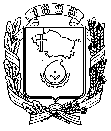 АДМИНИСТРАЦИЯ ГОРОДА НЕВИННОМЫССКАСТАВРОПОЛЬСКОГО КРАЯПОСТАНОВЛЕНИЕ08.08.2018                                                                                                     № 1089Невинномысск О комиссии по предупреждению и ликвидации чрезвычайных ситуаций и обеспечению пожарной безопасности в городе НевинномысскеВ соответствии с Федеральным законом от 21 декабря 1994 г. № 68-ФЗ «О защите населения и территорий от чрезвычайных ситуаций природного и техногенного характера», постановлением Правительства Российской Федерации от 30 декабря 2003 г. № 794 «О единой государственной системе предупреждения и ликвидации  чрезвычайных ситуаций» и в целях осуществления координации и совершенствования деятельности по вопросам предупреждения и ликвидации чрезвычайных ситуаций и обеспечения пожарной безопасности в городе Невинномысске, постановляю:1. Образовать комиссию по предупреждению и ликвидации чрезвычайных ситуаций и обеспечению пожарной безопасности в городе Невинномысске.2. Утвердить:2.1. Положение о комиссии по предупреждению и ликвидации чрезвычайных ситуаций и обеспечению пожарной безопасности в городе Невинномысске  согласно приложению 1 к настоящему постановлению.2.2. 	Состав комиссии по предупреждению и ликвидации чрезвычайных ситуаций и обеспечению пожарной безопасности в городе Невинномысске  согласно приложению 2 к настоящему постановлению.3.  Признать утратившими силу постановления администрации города Невинномысска: от 17 июля 2015 г. № 1728 «О комиссии по предупреждению и ликвидации чрезвычайных ситуаций и обеспечению пожарной безопасности в городе Невинномысске»;от  11 февраля 2016 г. № 189 «О внесении изменений в постановление администрации  города Невинномысска от  17 июля 2015 г. № 1728             «О комиссии по предупреждению и ликвидации чрезвычайных ситуаций и обеспечению пожарной безопасности в городе Невинномысске»;  от  11 июля 2016 г. № 1466 «О внесении изменений в постановление администрации  города Невинномысска от  17 июля 2015 г. № 1728             «О комиссии по предупреждению и ликвидации чрезвычайных ситуаций и обеспечению пожарной безопасности в городе Невинномысске»;от  27 декабря 2016 г. № 2931 «О внесении изменений в постановление администрации города Невинномысска от  17 июля 2015 г. № 1728              «О комиссии по предупреждению и ликвидации чрезвычайных ситуаций и обеспечению пожарной безопасности в городе Невинномысске»;от  17 февраля 2017 г. № 228 «О внесении изменений в постановление администрации  города Невинномысска от  17 июля 2015 г. № 1728             «О комиссии по предупреждению и ликвидации чрезвычайных ситуаций и обеспечению пожарной безопасности в городе Невинномысске».4.   Опубликовать настоящее постановление в газете «Невинномысский рабочий» и разместить на официальном сайте администрации города Невинномысска в информационно-телекоммуникационной сети «Интернет».5.   Контроль за выполнением настоящего постановления возложить на  заместителя главы администрации города Невинномысска  Колюбаева Е.Н.Глава города Невинномысска Ставропольского края                                                                   М.А. Миненков          Приложение 1     к постановлению администрации          города Невинномысска08.08.2018 № 1089ПОЛОЖЕНИЕо комиссии по предупреждению и ликвидации чрезвычайных ситуаций и обеспечению пожарной безопасности в городе Невинномысске	1. Комиссия по предупреждению и ликвидации чрезвычайных ситуаций и обеспечению пожарной безопасности в городе Невинномысске (далее – комиссия) является  постоянно действующим координационным органом при администрации города Невинномысска (далее – город), обеспечивающим согласованное и эффективное взаимодействие администрации города с предприятиями и организациями по вопросам предупреждения и ликвидации чрезвычайных ситуаций и обеспечению пожарной безопасности на территории города.	2. Комиссия в своей деятельности руководствуется Конституцией Российской Федерации, федеральными законами, нормативными правовыми актами Российской Федерации, законами Ставропольского края и нормативными правовыми актами Ставропольского края и города, а также настоящим Положением.	3. Основными задачами комиссии являются:         	1) содействие в реализации единой государственной политики в области предупреждения и ликвидации чрезвычайных ситуаций и обеспечения пожарной безопасности на территории города;          2) обеспечение согласованного и эффективного взаимодействия администрации города с объектовыми комиссиями предприятий и организаций по предупреждению и ликвидации чрезвычайных ситуаций и обеспечению пожарной безопасности; 	3)   координировать мероприятия по восстановлению и строительству жилых домов и объектов жилищно-коммунального хозяйства, социальной сферы,  производственной и инженерной инфраструктуры, поврежденных и разрушенных в результате чрезвычайных ситуаций;         4) организация контроля за осуществлением мероприятий по предупреждению и ликвидации чрезвычайных ситуаций, обеспечению надежности работы потенциально опасных объектов в условиях чрезвычайных ситуаций.	4. Комиссия в целях реализации возложенных на нее задач осуществляет следующие функции:				 1)  изучение причин и условий возникновения чрезвычайных ситуаций и пожаров на территории города и разработка предложений по их предотвращению;	 2) рассмотрение предложений органов местного самоуправления, организаций и граждан по вопросам предупреждения и ликвидации чрезвычайных ситуаций и обеспечения пожарной безопасности;	 3) разработка рекомендаций по предупреждению и ликвидации чрезвычайных ситуаций и обеспечению пожарной безопасности для органов местного самоуправления, предприятий и организаций;          4)  рассмотрение относящихся к компетенции комиссии вопросов и внесение в установленном порядке предложений по совершенствованию нормативно-правовых актов города по вопросам предупреждения и ликвидации чрезвычайных ситуаций и обеспечения пожарной безопасности;	 5) принятие в пределах своей компетенции решений о проведении мероприятий по предупреждению и ликвидации чрезвычайных ситуаций и обеспечению пожарной безопасности;           6) разработка предложений по созданию резервов финансовых и материальных ресурсов для ликвидации чрезвычайных ситуаций;           7) организация защиты сельскохозяйственных животных, растений, продовольствия, пищевого сырья, водоисточников и систем водоснабжения от радиоактивного загрязнения (заражения), химического и бактериологического (биологического) заражения;           8) взаимодействие с городскими средствами массовой информации с целью более полного освещения проблем предупреждения чрезвычайных ситуаций и борьбы с пожарами на территории города.	5. Комиссия для решения возложенных на нее задач имеет право:	1) привлекать к выполнению аварийно-спасательных и аварийно-восстановительных работ силы и средства государственных и иных органов и организаций по согласованию с их руководителями;	2) запрашивать в установленном порядке у администрации города, объектовых комиссий по предупреждению и ликвидации чрезвычайных ситуаций и обеспечению пожарной безопасности, а также у организаций и предприятий материалы и информацию по вопросам, относящимся к ее компетенции;	3)  давать поручения руководителям органов администрации города по вопросам предупреждения и ликвидации чрезвычайных ситуаций и обеспечения пожарной безопасности на территории города;	4) заслушивать на своих заседаниях представителей администрации города, объектовых комиссий по предупреждению и ликвидации чрезвычайных ситуаций и обеспечению пожарной безопасности по вопросам, относящимся к ее компетенции;	5) привлекать в установленном порядке для участия в своей работе представителей администрации города, заинтересованных предприятий и организаций;		6)  вносить в установленном порядке главе города предложения по вопросам, относящимся к ее компетенции;          7) в случае угрозы возникновения чрезвычайных ситуаций формировать оперативные группы для установления причин ухудшения обстановки, выработки предложений и принятия мер по их предотвращению и обеспечению пожарной безопасности, оценки чрезвычайных ситуаций в случае их возникновения, выработки предложений по локализации и ликвидации чрезвычайных ситуаций, защите населения и территорий.	 6. Состав комиссии утверждается постановлением администрации города. В состав комиссии входят: председатель комиссии – глава  города (первый заместитель главы администрации  города), три заместителя председателя комиссии, в ведении которых находятся вопросы предупреждения и ликвидации чрезвычайных ситуаций и обеспечения пожарной безопасности, секретарь комиссии из числа работников муниципального казенного учреждения «Управление по чрезвычайным ситуациям и гражданской обороне города Невинномысска», члены комиссии.	 7. Комиссия осуществляет свою деятельность в соответствии с планом работы, который утверждается председателем комиссии. Заседания проводятся председателем комиссии или его заместителем по мере необходимости, но не реже одного раза в квартал. Заседание комиссии считается правомочным, если на нем присутствует не менее половины ее членов.	8.  Решение комиссии считается принятым, если за него проголосовало более половины присутствующих на заседании членов комиссии. Голосование проводится открыто. При равенстве голосов членов комиссии голос председательствующего является решающим. Решения комиссии оформляются протоколом, который подписывается председательствующим на заседании и секретарем комиссии.	 9. Для оценки обстановки на месте происшествия, подготовки предложений по организации ликвидации последствий чрезвычайных ситуаций с документальным оформлением, а также ориентировочным определением понесенного ущерба из состава комиссии распоряжением председателя комиссии образуется оперативная группа. Руководителем группы назначается один из заместителей председателя комиссии.	10. Для оценки обстановки и выполнения противопаводковых мероприятий при половодье и паводках на реках Кубань и Большой Зеленчук в черте города из состава комиссии распоряжением председателя комиссии образуется рабочая группа по противопаводковым мероприятиям. Руководителем группы назначается один из заместителей председателя комиссии.	11. В случае необходимости оперативного разрешения вопросов, относящихся к компетенции комиссии, председатель комиссии имеет право единолично принимать по ним в установленном порядке соответствующие решения с последующим внесением их на рассмотрение комиссии.	12.  Решения, принимаемые комиссией в пределах ее компетенции, а также решения председателя комиссии, принимаемые в соответствии с пунктом 11 настоящего Положения, являются обязательными для выполнения на всей территории города. Первый заместитель главыадминистрации города Невинномысска                                          В.Э. Соколюк                                                                        Приложение 2                                                                            к постановлению администрации                                                                       города Невинномысска08.08.2018 № 1089СОСТАВкомиссии по предупреждению и ликвидации чрезвычайных ситуаций и обеспечению пожарной безопасности в городе НевинномысскаПервый заместитель главыадминистрации города Невинномысска                                          В.Э. СоколюкМиненков Михаил Анатольевичглава города Невинномысска, председатель комиссииКолюбаев Евгений Николаевичзаместитель главы администрации города Невинномысска, заместитель председателя комиссииПоляковРоман Юрьевичзаместитель главы администрации города, руководитель управления жилищно-коммунального хозяйства администрации города Невинномысска, заместитель председателя комиссииОчкинАлександр Николаевичдиректор муниципального бюджетного учреждения «Управление по чрезвычайным ситуациям и гражданской обороне города Невинномысска», заместитель председателя комиссииГончаров Александр Александровичведущий специалист  муниципального бюджетного учреждения «Управление по чрезвычайным ситуациям и гражданской обороне города Невинномысска», секретарь комиссииЧлены комиссии:ДеминАлександр Николаевичначальник территориального отдела управления Федеральной службы по надзору в сфере защиты прав потребителей и благополучия человека по Ставропольскому краю в городе Невинномысске                      (по согласованию)Казарин Дмитрий Ивановичдиректор филиала «Невинномысская ГРЭС» публичного акционерного общества «Энел Россия» (по согласованию)Католицкий Павел Анатольевичглавный инженер Невинномысского линейного производственного управления магистральных газопроводов филиала общества с ограниченной ответственностью «Газпром трансгаз Ставрополь» открытого акционерного общества «Газпром»              (по согласованию)Квятковский Петр Владимировичтехнический директор акционерного общества «Невинномысский Азот»              (по согласованию)Колбасова Ольга Викторовназаместитель главы администрации города Невинномысска, начальник финансового управления администрации города НевинномысскаЛосевСергей Анатольевичзаместитель директора Невинномысского филиала государственного бюджетного учреждения «Управление мелиорации земель и сельскохозяйственного водоснабжения по Ставропольскому краю» (по согласованию)Лещенко Татьяна Михайловнадиректор филиала № 6 Государственного учреждения - Ставропольского регионального отделения Фонда социального страхования Российской Федерации (по согласованию)НесмашныйДмитрий Михайловичглавный государственный инспектор-начальник отдела надзорной деятельности и профилактической работы управления надзорной деятельности и профилактической работы Главного управления надзорной деятельности МЧС России по Ставропольскому краю (по городу Невинномысску) (по согласованию)ПапинАлексей Васильевичначальник федерального казенного учреждения «4 отряд федеральной противопожарной службы по Ставропольскому краю» (по согласованию)ПапироваНаталья Ивановнаисполняющий обязанности начальника линейно-технического цеха города Невинномысска публичного акционерного общества междугородней и международной электрической связи «Ростелеком»              (по согласованию)Репников Игорь Леонидовичначальник пожарно-спасательной части № 21 федерального казенного учреждения «4 отряд федеральной противопожарной службы по Ставропольскому краю» (по согласованию) СизоваНаталья Михайловназаместитель начальника управления образования администрации города НевинномысскаТолмачевАлександр Юрьевичначальник отдела МВД России по городу Невинномысску (по согласованию)ЧинокаловАлександр Владимировичначальник информационно-аналитического отдела администрации города НевинномысскаШейноваОльга Григорьевнапредседатель Кочубеевского районного отделения общероссийской организации «Всероссийское добровольное пожарное общество» в городе Невинномысске            (по согласованию)Шильков Сергей Николаевичисполняющий обязанности начальника территориального отдела здравоохранения города Невинномысска министерства здравоохранения Ставропольского края         (по согласованию)